INTRODUCTION  2.1 Health Sector in the UAEThe health sector in the country has achieved many developments that have taken place in all its components and components, thanks to the continuous directives of the rational leadership, which always emphasizes the need to provide all medical services to all, in a distinct and high quality, through the Ministry of Health and Prevention, which in turn develops plans and strategies. The country's national health which is positively reflected on the health and safety of citizens and residents on the territory of the state. In coordination with state institutions and other bodies that provide health services, these bodies are:2.2 Ministry of Health & Prevention Strategy2.2.1 Vision An effective and sustainable health system for a happy society.2.2.2 MessagePromoting community health by providing comprehensive and innovative health services with equality and international standards and performing the regulatory and oversight role in the health sector through an advanced and integrated health legislative system.2.2.3 Value	Patient First - The patient is the center of our attention and care.Excellence and leadership - Health care according to the highest standards of excellence and professionalism and achieving leadership in the health field.Initiative and Productivity - Effective and proactive contribution to achieve the best results.Accountability - Take responsibility at all levels and take the necessary measures to ensure outstanding performance.Respect - Appreciation for the rights and privacy of all concerned.Innovation - Adopting creative thinking as a way of life to ensure readiness for the future.Teamwork - Teamwork and integration with all stakeholders.Community Happiness - Providing comprehensive and integrated health care that exceeds expectations for a happy society.2.2.4 Strategic Goals1st Goal - Providing comprehensive and integrated health care in innovative and sustainable ways that ensure community protection from diseases.2nd Goal - Developing health information systems and applying international standards in managing infrastructure in health facilities.3rd Goal - Building quality, therapeutic, health and drug safety systems according to international standards.4th Goal - Providing a vital legislative framework and governance and provide distinguished regulatory and oversight services to the health sector.5th Goal - Ensuring that all administrative services are provided in accordance with standards of quality, efficiency and transparency.6th Goal - Establishing a culture of innovation in the institutional work environment.CHAPTER ONE : INDICATORS OF THE NATIONAL AGENDA FOR HEALTH SECTOR IN THE STATEOverview: The National Agenda seeks to consolidate the preventive aspect, reduce the rate of     lifestyle-related diseases, and develop the readiness of the health system to deal with epidemics and health risks, in order to achieve a healthy life with a long life for the Emirati community.3.1  National Agenda Indicators   The tables below show the indicators of the national agenda for the health sector in the country
CHAPTER TWO : POPULATION AND VITAL STATISTICS4.1   UAE Population by Gender, 2020The population of the United Arab Emirates bifurcated by Gender for year 2020 is presented below;     **Source – Federal Competitiveness and Statistics Center – Open Data4.2   UAE Births and Deaths, 2020 4.2.1 Crude Birth RateThe number of registered live births reached (97,572) live births in 2020. Citizens constituted 32.39% of the total births and males constituted (51%) of the total citizen births, compared to approximately (49%) for females. With a total crude birth rate (10.17) One birth per thousand population in 2020. The stillbirth rate was 4.74 per thousand live births in 2020.4.2.2 Births and Deaths in the UAE for the year 20204.2.3 Newborn Mortality RateThe neonatal mortality rate decreased from 3.59 per thousand live births in 2019 to 2.48 per thousand live births in 2020. The decrease in the mortality rate is linked to many factors, especially the primary health care for children and newborns, as well as the prevention and treatment of childhood diseases, improving nutrition, immunization coverage and services provided to mothers and children.4.2.4 Infant Mortality RateIn 2020, the infant mortality rate was 4.0 per 1,000 live births, with the highest infant mortality rate in the Emirate of Abu Dhabi and the lowest in the Emirate of Fujairah.4.2.5 Children under 5 years old Mortality RateIn United Arab Emirates the mortality rate for children under five years of age decreased from 6.52 per 1,000 live births in 2019 to 5.09 per live births in 2020.4.2.6 DeathsThe number of crude deaths recorded in the country reached (10357) deaths, with a crude rate of (1.12) per thousand population, as this indicator is considered one of the lowest recorded global indicators.CHAPTER THREE : HUMAN HEALTH WORKFORCEThe development and development of the workforce in the health field is imperative due to the development of health services in the Ministry of Health and Community Protection. 
The number of workers in the health sector in the country at the end of December 2020 reached (131,916) out of which (127,824) were official and (4092) were additional employees hired specifically for COVID-19. These including (26,736) Medical Doctors, (6860) Dentists , (11153) pharmacists and (59043) Nurses distributed over the emirates of the country according to the table below;
5.1 Overall UAE Health Workforce per emirateTable - Technical manpower for the year 2020 by Gender5.2 Medical Doctors in UAE  The number of human doctors (including consultants, specialists and general practitioners) increased from 1828 in 2019 to 26151 in 2020. The Ministry of Health and Community Protection was keen to increase the percentage of specialized doctors to provide distinguished specialized health services.CHAPTER FOUR : HOSPITALS AND BEDS IN THE UNITED ARAB EMIRATESThe strategy of the Ministry of Health and Prevention aims to achieve a health system with international standards by taking preventive measures which meet the needs of individuals and through the decrease in rate of lifestyle related diseases. 6.1 Hospitals (Government and Private)In the United Arab Emirates there are 157 hospitals and 5369 health centers. The country is divided into 53 public hospitals and 104 private hospitals.6.2 Number of Beds and Occupancy Rate in UAE Hospitals in 2020The total number of beds increased from 16,872 in 2019 to 18,005 in 2020 comprising of 9,649 beds in the government sector and 8,356 beds in the private sector. 

The Bed occupancy rate for Government Sector in 2019 reached 51%. 6.3 The number of hospitals and beds divided by sector and emirate for the year 2020
CHAPTER FIVE : HOSPITAL SERVICES FOR PATIENTS7.1 Hospital services for patients attending Outpatient clinics by EmiratesThe table below shows the number of visitors to the outpatient services of hospitals at the state level for the year 2020, where the Emirate of Abu Dhabi occupies the largest share of the number of visitors to outpatient services in the hospitals in which it is located, followed by Dubai and Sharjah in terms of the number of visitors.7.2 Hospital services for patients attending outpatient clinics by emirate and sectorThe table below shows the number of visitors to the outpatient services of hospitals at the state level for the year 2020, where the Emirate of Abu Dhabi occupies the largest share of the number of visitors to outpatient services in the hospitals, followed by Dubai and Sharjah.7.3 Hospital services for patients residing in the country for year 2020 By EmiratesThe table below shows the number of hospital services for inpatients in hospitals at the UAE level for the year 2020 per Emirate.7.4 Hospital services for patients residing in the country for year 2020 By SectorThe table below shows the number of hospital services for patients residing in hospitals at UAE level for the year 2020, according to the Government and Private sectors.CHAPTER SIX : HEALTHCARE FACILITIESSince its establishment, the United Arab Emirates has been keen to provide the best health services and provide high-quality care up to international standards, including curative, preventive and promotional services, in addition to implementing strategic programs to combat chronic and communicable diseases and care for children and mothers, through the implementation of health strategies facing Challenges and technologies.Overall UAE Health Care Facilities8.1.1 Number of Health Care Facilities by Medical District and Sector 20208.1.2 Number of Health Care Facilities by Medical District 20208.2 Basic vaccinations in primary health care centers by emirateThe Ministry of Health and Community Protection was keen to provide vaccinations in accordance with the national immunization program for children through an experienced medical staff and according to health care quality standards, and in implementation of the global goals and strategies related to immunization programs, established by the World Health Organization, the United Nations Children’s Fund “UNICEF” and the Global Center for Control on infectious diseases, and in order to immunize society from the danger and harm of infectious diseases.


8.3 Frequency rates for child vaccination services by nationality in the medical district for the year 2020CHAPTER SEVEN : PREVENTIVE MEDICINE SERVICES9.1 Overview of Preventive Medicine centers in Medical DistrictsPreventive medicine departments and centers in the various medical regions implement preventive activities and programs, as they supervise the implementation of preventive programs, health education and communicable disease control programs, which include more than 36 infectious diseases such as:Immigrant Disease Control Program.Anti-Acquired Immunodeficiency Syndrome Program.Malaria Control ProgramThe Expanded Immunization Program, which has achieved remarkable growth recently, which has led to a reduction in the incidence of most of the child diseases targeted by the program.The polio eradication program, the measles eradication program, and others, and as a natural result of the high rates of vaccination coverage, was a noticeable decrease in the incidence of diseases, as the country did not witness any cases of diphtheria, and congenital tetanus was eradicated from the country, so no infections were recorded duringIn recent years, in addition to the eradication of poliomyelitis, which has not been recorded for nearly 20 years, and the figure shows the incidence of communicable9.2 Services of preventive medicine centers at Ministry of Health and Prevention
9.2.1 Communicable diseases recorded by disease and region for 20209.3 Visitors to Communicable Disease Control Centers by Profession, Region and Result 20209.4 Visitors to Communicable Disease Control Centers by Profession, Nationality and Result 2020EntityServicesMinistry of Presidential Affairs 
(MOPA)They provide health treatment services through (4) hospitals distributed across emirates of Umm Al Quwain and Ras Al Khaimah (which were opened at the beginning of 2015) and Ajman (starting from the year 2017) in order to provide highly specialized treatment services such as oncology, cardiovascular surgery, neurosurgery and general treatment.Ministry of Interior (MOI)They provide services to police employees and their families, whether in the Ministry of the Interior or in the general police departments, and a number of clinics follow.Department of Health – Abu Dhabi 
(DOH)It was established in 2001 to include Sheikh Khalifa Medical City, Al Rahba Hospital, Al Mafraq Hospital in Abu Dhabi, Tawam Hospital in Al Ain and many other distinguished facilities. The IVF laboratory and the reference center for registering cancer cases in Tawam Hospital are among the most advanced models in the country.Mubadala Health Services Company - Abu DhabiThey provide health services through two hospitals, Healthpoint and Cleveland.Dubai Health Authority (DHA)It was established in 1972 and includes a number of hospitals and health institutions affiliated with the Dubai government, which are equipped with the latest international standards. The Thalassemia and Genetics Center located in Latifa Hospital (formerly Al Wasl) is one of the active and leading centers in the Middle East, in addition to Al Jalila Hospital, which specializes in pediatric treatments.Onshore Petroleum AreasThey provide medical services to workers in the sector and their families, as (ADNOC) provides a main hospital (Ruwais) to which some clinics are affiliated in different places such as Ruwais and Madinat Zayed.etc. It is covered by helicopters and ambulances, and it also provides specialized services for occupational health and preventive measures.Private SectorWhile the Ministry and circle Abu Dhabi Health Authority and the Dubai Health Authority have a large number of medical facilities in the private sector, ranging from hospitals, clinics, specialized health centers, multiple centers and rehabilitation centers.The Health Policies and Licensing Sector in the Ministry of Health and Prevention plays a major role in coordinating with the private sector to achieve the integration of health services within the framework of the federal rules regulating health professions in the private sector, which are:Federal Law No. 17 of 1975 AD regarding the practice of the profession of human medicine.Federal Law No. 4 of 1983 regarding the practice of the profession of pharmacy and pharmaceutical institutionsFederal Law No. 4 of 2015 regarding licensing private health facilitiesIt contributes to defining the types of facilities and conditions required for the place, workers, equipment and means of supervision in order to ensure the safety and accuracy of implementing the regulating laws and thus achieving efficiency.IndicatorPrevalence of smoking any tobacco product (males)DefinitionAn indicator that measures the percentage of cigarette consumption and daily tobacco products among members of society of different age groups.Value15.70UnitPercent (%)Data SourceNational Health Survey 2018IndicatorPrevalence of smoking any tobacco product (females)DefinitionAn indicator that measures the percentage of cigarette consumption and daily tobacco products among members of society of different age groups.Value2.40UnitPercent (%)Data SourceNational Health Survey 2018IndicatorNumber of nurse practitioners per 1000 populationDefinitionAn indicator that measures the average number of nurses and nurses per 1000 population.Value6.05UnitNurse/ 1000 populationData SourceReported Country – MOHAP 2020IndicatorNumber of medical doctors  per 1000 populationDefinitionAn indicator that measures the average number of practicing physicians per 1000 population (includes general medicine and all specialties except for dentistry).Value 2.82UnitMedical Doctor / 1000 populationData SourceReported Country – MOHAP 2020IndicatorPercentage of children who are obeseDefinitionAn indicator that measures the number of obese children in relation to the total number of children in the population in the age groups 5-17 years. The approved definition of obesity in children is: children who show a standard deviation higher than the correlation between mean weight and height by +2 degrees and above according to special growth charts The World Health Organization for a child's age versus body mass.Value17.30UnitPercent (%)Data SourceComprehensive examination for school students -  2019-2020Indicator Percentage of the population with diabetesDefinitionAn indicator that measures the number of people with diabetes in relation to the population in the United Arab Emirates within the age groups from 20 to 79 years (these age groups were determined to correspond to the age groups approved by the World Diabetes Federation)Value 11.80UnitPercent (%)Data SourceNational Health Survey 2018IndicatorThe number of cancer deaths per 100,000 populationDefinitionAn indicator that measures the number of cancer deaths per 100,000 population.Value26.80UnitDeaths per 100,000 populationData SourceReported Country – MOHAP 2020IndicatorThe number of coronary heart disease deaths per 100,000 populationDefinitionAn Indicator that measures the number of deaths from cardiovascular disease per 100,000 populationValue 84UnitDeaths per 100,000 populationData SourceReported Country – MOHAP 2020IndicatorHealthcare Quality IndexDefinitionA composite indicator that measures the level of health care quality from (3) axes: primary health care outcomes, preventive health care infrastructure, and satisfaction with physical and mental health care.Value 36UnitRankData SourceLegatum Report 2021IndicatorPercentage of health facilities that meet the accreditation standardsDefinitionAn indicator that measures the percentage of government and private hospitals that meet national and international accreditation standards (a country-specific national indicator).Value 91.27UnitPercent (%)Data SourceReported Country – MOHAP 2021IndicatorAverage healthy life expectancyDefinitionAn indicator that measures the average life expectancy for a healthy life.Value66UnitYearsData SourceWorld Health Organization 2018Population - 2020Population - 2020TotalMaleFemaleTotal6,468,4602,813,9509,282,410DataCitizenCitizenCitizenCitizenNon-CitizenNon-CitizenNon-CitizenNon-CitizenTotalTotalTotalTotalDataMaleFemaleNot KnownTotalMaleFemaleNot KnownTotalMaleFemaleNot KnownTotalRegistered Live Births163411526303160433899320690659685024047332097572Registered Still Births62454111188158835425020312465Total Registered Deaths1374102002394630716551796376812675110357GenderMedical DoctorsDentistsPharmacistsNursesTechniciansTotalMale1525432265518121921186248052Female1148236345635468511626283864Total267366860111535904328124131916Medical Doctors in UAE per emirate - 2020Medical Doctors in UAE per emirate - 2020Medical Doctors in UAE per emirate - 2020Medical Doctors in UAE per emirate - 2020Medical Doctors in UAE per emirate - 2020Medical Doctors in UAE per emirate - 2020Medical Doctors in UAE per emirate - 2020Medical Doctors in UAE per emirate - 2020CategoryAbu DhabiDubaiSharjahAjmanUAQRAKFujairahConsultant274516994481335014783Specialist429258821280436106316254Practitioner33802795103734495400229Number of Hospitals and Beds by Sector and Emirate - 2020Number of Hospitals and Beds by Sector and Emirate - 2020Number of Hospitals and Beds by Sector and Emirate - 2020Number of Hospitals and Beds by Sector and Emirate - 2020EmirateSectorNo. of HospitalsNo. of BedsAbu DhabiGovernmental244185Abu DhabiPrivate403504Abu DhabiTotal647689DubaiGovernmental62336DubaiPrivate393592DubaiTotal455928SharjahGovernmental81089SharjahPrivate16526SharjahTotal241615AjmanGovernmental4274AjmanPrivate4512AjmanTotal8786UAQGovernmental2348UAQPrivate00UAQTotal2348RAKGovernmental61036RAKPrivate384RAKTotal91120FujairahGovernmental3381FujairahPrivate2138FujairahTotal5519TotalGovernmental539649TotalPrivate1048356TotalTotal15718005Hospital services for inpatients in UAE - 2020Hospital services for inpatients in UAE - 2020Hospital services for inpatients in UAE - 2020Days of StayAdmitted CasesEmirate969228228521Abu Dhabi1047912289949Dubai26126287068Sharjah8778026964Ajman402788531Umm Al Quwain12833025819Ras Al Khaimah7429924669Fujairah2609088691521TotalHospital services for inpatients in UAE - 2020Hospital services for inpatients in UAE - 2020Hospital services for inpatients in UAE - 2020Days of StayEntry CasesSector1506702268711Governmental1102387422810Private2609088691521TotalTotal FacilitiesSectorSectorEmirateTotal FacilitiesPrivateGovernmentEmirate17451189556Abu Dhabi1985190679Dubai89783562Sharjah25524114Ajman51429UAQ27023931RAK16614521Fujairah53694597772TotalDiseasesDistrictDistrictDistrictDistrictDistrictDistrictDistrictTotalDiseasesAbu DhabiDubaiSharjahAjmanUAQRAKFujairahTotalAFP317201418Anthrax00000000Botulism00000000Brucellosis35100002451Chickenpox21151269126453752983742Cholera3100000013Congenital Rubella Syndrome00000000Dengue Fever11494000165Diphtheria00000000Encephalitis Bacterial 04010005Encephalitis Viral11140000025 Others Encephalitis      50000005Escherichia Coli44000008Extra Pulmonary Tuberculosis4752095321568777Food Poisoning52046529333151038Salmonellosis0199112131217Amoebic Dysentery569191112814060873Bacillary Dysentery01000001Typhoid12374291742258ParaTyphoid0140002016Typhus Fever00000000Shigellosis1570100023Hepatitis A1134013200159Giardiasis1002900100130Haemophilus Influenza Invasive Disease1101000012HIV/AIDS00000000Seasonal Influenza H3N2, H1N1, B3635147513151263633567171Influenza, Avian (Human) H5N110000001Severe Acute Respiratory Syndrome SARS10790000001079Other Influenza 664276780000014320Invasive Pneumococcal Disease (IPD)20000002Legionellosis3110000014Leprosy45111011059Listeriosis12000003Malaria42723717120142620915Measles14322200050Meningococcal Meningitis0140001015Tuberculosis Meningitis00700007H. Influenza  Meningitis00000000S. Pnuemoniae Meningitis00000000Bacterial Meningitis21235002051Viral Meningitis36191301161Other Meningitis2300001731MERS-CoV425000000425COVID-190037962000037962Mumps10752340712185Neonatal Tetanus00000000Pertussis25190000549Plague00000000Poliomyelitis00000000Pulmonary Tuberculosis542428107301127151160Rabies00000000Relapsing Fever00000000Rubella861000015Scabies20323792838514162512Scarlet Fever74851111235209Chlamydia2456000000305Gonorrhea345115114337488Early Syphilis019189316198344Late Syphilis2837200000355Chancroid00000000Genital Warts1316500010197Herpes Simplex8517202300262Congenital Syphilis02020105Smallpox (Variola)00000000Tetanus10000001CCHF00000000Ebola Virus Disease EVD00000000Lassa Fever00000000Marburg Fever00000000Yellow Fever00000000Viral Hepatitis B99041291582334281636Viral Hepatitis C8035503524241091455Viral Hepatitis E760000114Viral Hepatitis D (Delta)16000007Other Viral Hepatitis 00000000DistrictDomestic ServantsDomestic ServantsHealthcare WorkersHealthcare WorkersFood WorkersFood WorkersFarmers & HerdsmenFarmers & HerdsmenSupervisor of Nurses & KG.Supervisor of Nurses & KG.Barbers & BeauticiansBarbers & BeauticiansOthersOthersTotalTotalTotalDistrictNon FitFit Non FitFitNon FitFitNon FitFitNon FitFitNon FitFitNon FitFitNon FitFitTotalAbu Dhabi4811072341075579313893535423882302181618260799777862158310917251093308Dubai302707616224961260977769943390110907818391505541222517421621744387Sharjah1733949592418050002791197568234020261277192277453Ajman2377251232020005746171553482436211562158UAQ2246480198020019952325324961813014030221RAK5917524182811100076485320806318599923100008Fujairah2985282655090007135041243917465368453730Total1089255915182850851411545414910876641701533051928062720414432433569413361265NationalityDomestic ServantsDomestic ServantsHealth Care WorkersHealth Care WorkersFood WorkersFood WorkersFarmers & HerdsmenFarmers & HerdsmenSupervisor of Nurses & KG.Supervisor of Nurses & KG.Barbers & BeauticiansBarbers & BeauticiansOthersOthersTotalTotalTotalNationalityNon Fit  FitNon FitFitNon FitFitNon FitFitNon FitFitNon FitFitNon FitFitNon FitFitTotalArab41,26188,059126,99859,54109864,540139367,300174397797397971Indian9532,0184427,1201242,391927,619016876,6201,1231,035,498129011714341172724Pakistani17819,275246,2808851,7862726,760029193,282581498,357917605769606686Philippine16654,1032314,561416,467113,1024684910,856263180,328470290101290571Bangladeshi8628,347149,7551010,894012,990030187693198,081204260973261177Srilankan1510,15601,42013,49902,03104802701828,461344588545919Indonesia10616,442019204700146070010452,5071111993120042Iranian022501540310021201020218,06821899018992Other Asians8818,048218,9851214,903110,06802032,017240187,473365241514241879Ethiopian19459,318152,75905351645017113561812,6092297639376622Ugandan285,49361,059038719800047155,805501288912939Kenyan579831640590140101927431017981808Other Africans1046,782202,05024,42133,8360109657326764,0104028178182183Europeans & Americans012411,50204430558017016852074,804227828678308Others203,52531,025097811,146010202542046,370445340053444Total1089255915182850851411545414910876641701533051928062720414432433569413361265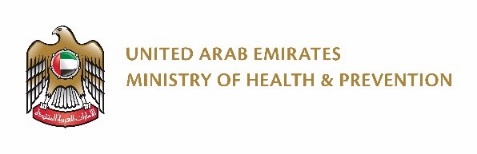 